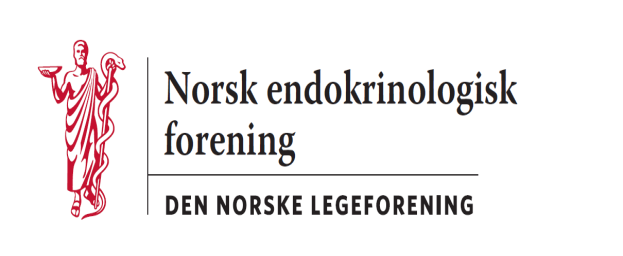 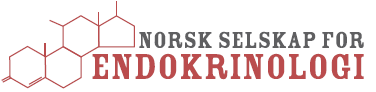 ReferatSaksliste:Grethe UelandReferent Møte:  Styremøte i Norsk endokrinologisk forening/ Norsk selskap for endokrinologi  Styremøte i Norsk endokrinologisk forening/ Norsk selskap for endokrinologiMøtedato:27.08.202027.08.2020Møtested:Rikshospitalet, OsloRikshospitalet, OsloDeltakere:Eystein S. Husebye (ESH), Anders P. Jørgensen (APJ), Kari Lima (KL), Trine E. Finnes (TEF), Grethe Å. Ueland (GÅU).Eystein S. Husebye (ESH), Anders P. Jørgensen (APJ), Kari Lima (KL), Trine E. Finnes (TEF), Grethe Å. Ueland (GÅU).Forfall:              Referent: Grethe Å. Ueland Grethe Å. Ueland Saknr.Feil! Fant ikke referansekilden.Sakstittel: innholdAnsvar01Gjennomgang av årsmøtereferat og referater fra evt. styremøter 2020. Gjennomgått uten innsigelser.02Valg av nytt styre med tiltrede 1.september 2021Det skal velges nytt styre med tiltrede 1/9-2021. Selve valget skal foregår ved årsmøtet som er planlagt i forbindelse med Endokrinologisk vintermøte i Trondheim i mars 2021. Styret vil utnevne en valgkomite, som tar seg av innstilling av kandidatene (denne innstillingen bør foreligge innen 1/2 -2021). Foreslåtte medlemmer til valgkomite er Synnøve Emblem, Stine Fougner og Arild Evang. Eystein forespør disse. Styret vil være behjelpelig med å informere medlemmene om nyvalg, og muligheten til å melde seg eller andre til kandidatur. Fra det sittende styret ønsker Trine og Kari å sitte med videre inn i ny periode, og stiller derfor til gjenvalg. ESH03Gjennomgang av strategiplan og effektuering av oppgaver knyttet til denneStrategiplanen ble gjennomgått punkt for punkt, for å effektuere eventuelle oppgaver som har blitt liggende. Noen av punktene i strategiplanen faller under andre punkter på sakslisten, og behandles der. Det som ble trukket frem var blant annet punkt KE2, delpunkt 2 i strategiplanen der man vil jobbe for nasjonal bruk av endojournal, og nedsette en rådgivningsgruppe rundt dette. Arbeidet er viktig både pga muligheten for strukturert journal, datafangst, effektivisering, samt at slik bruk minsker faren for feil. Grethe og Eystein vil jobbe opp mot Magne Rekdal i DIPS/Endojournal for å ta dette videre.Vedrørende punkt KE3- som omhandler styrket samarbeid mellom barneleger og endokrinologer i forbindelse med transisjon av barn/ungdom til oppfølging i voksenendokrinologien, så vil Anders ta kontakt med Karianne Tøsse AHUS, som tidligere har vært engasjert i arbeidet. Det vil jobbes for at det nedsettes en gruppe som skal jobbe med dette. Målet er at gruppen kan møtes og konstituere seg i forbindelse med vintermøtet i Trondheim. Punkt KE4 handler om bedre kontakt med pasientforeningene. Det ble diskutert muligheten for et halvdagstreff mellom styret og de ulike gruppene, slik at vi kan få en bedre forståelse med hva de driver med, og de kan komme med innspill til hva de treger hjelp med å fronte. Aktuelle foreninger er bla:Diabetesforeningen (www.diabetes.no), Klinefelterforeningen (www.klinefelter.no), Landsforeningen for overvektige, Morbus Addison foreningen (www.addison.no), Norsk osteoporoseforbund (www.nof-norge.no), Norsk stoffskifteforbund (www.stoffskifte. org), Thyreoidea Norge (www.thyreoidea.no), Turner Syndrom Foreningen i Norge (www.turnersyndrom.no), Osteogenesis imperfecta., Landsforeningen for Pader-Willi Syndrom www.prader-willis.no/ . Pasientforeningen for kjønninkongruens. Angående rekruttering og spesialisering (RS) så vil Trine videre kartlegge dekning av endokrinologer, samt utforske behovet på landsbasis. Det foreslås å lage en survey til sykehusene som hjelp til å samle inn informasjon om dette. Anders vil undersøke hvordan det er med databasen for opplæringsmateriell/eksamensoppgaver til den europeiske eksamen. Angående forskning og utvikling (FU) så besluttes det å opprette fokusgrupper innen de største endokrinologiske områdene, med en leder for hvert fokusområde, såkallede «focus area lead» etter europeisk modell. I gruppene skal det sitte minst en representant fra hver helseregion. Gruppene skal bidra inn mot veilederen i endokrinologi, ha eventuell kontakt med media, komme med høringsuttalelser, og bidra innen forskning. Grupper som er tenkt er tyreoidea, diabetes, binyre, hypofyse og bein. Grethe og Eystein vil skissere forslag til mandat til disse fokusgruppene. Angående kommunikasjon og formidling (KF) besluttes det å be kommunikasjonsavdelingen i legeforeningen med på neste styremøte. ESH/GÅUAPJTEFAPJESHGÅU04Vintermøte i Endokrinologi 2021 Vintermøtet 2021 holdes i Trondheim 10.-12. mars (på Scandic Nidaros), med oppdatering av veilederen fra dagen før (9/3-2021). De er så vidt i gang med planleggingen. Det er viktig at man pga covid-19 situasjonen har i bakhodet eventuelle avbestillingsfrister osv, dersom arrangementet må avlyses. Eystein sitter i programkomiteen, og er således i tett kontakt med arrangementskomiteen. 05Veilederen i endokrinologi Man fortsetter med årlige møter i forkant av endokrinologisk vintermøtet, for regelmessig oppdatering av veilederen. Man vil også i år søke midler (30000kr) for oppdatering av veilederen. APJKL06Regnskap og økonomi Kari redegjør for økonomien. Fond-saken har ligget på vent grunnet pandemisituasjonen. Man vil muligens gå inn med litt og litt penger, forslagsvis 100000kr hver andre mnd i 10 mnd. Kari og Eystein holder i dette. Det er penger igjen til utdeling av 2 stk. reisestipend fra Niels Normanns minnefond.På årsmøtet på Lillehammer i 2020 ble det foreslått honorar til leder av foreningen. Ulike forslag ble diskutert, men det ble ikke konkludert. Dette må forberedes som en sak for årsmøtet. KL07Spesialitetsutdanningen og grenseoppgang mot spesialitetsforeningen Ansgar ga en rapport fra arbeidet i 2019/2020. Ny ordning for spesialistutdanning trådte i kraft 1.3.19, mens søknadene om godkjenning som utdanningsinstitusjon fortsatt er til behandling. Det innhentes fremdeles mer informasjon fra helseforetakene som har søkt om godkjenning, før endelig godkjenning kan gis. Det diskuteres vider hva som skal være normen for undervisning, da det er litt uenighet mellom styret og spesialitetskomiteen. Uenigheten består i hvorvidt generell indremedisinsk internundervisning også kan telle som en del av obligatorisk internundervisning for LIS 3 endokrinologi. Dette vil tas videre av Ansgar Heck til styreleder Eystein, som vil formalisere foreningens standpunkt i denne saken. Det er behov for ny LIS i komiteen, da de to som er LIS nå snart er ferdige spesialister. De kan da mest sannsynlig rykke opp til «vanlige» medlemmer i komiteen, og man må forsøke å rekruttere ny LIS. Nåværende leder Ansgar Heck tiltrådde 31/5-2019, og har således sittet de to årene han er engasjert for i mai 2021. Han kan tenke seg å fortsette. Styret må holde i denne saken. Konsulkurs: Neste kurs uke 42, hypofyse/binyre i Sverige. Anders holder i dette. Pga pandemien planlegges det en eller flere satellitter i Norge, der man kan følge kurset, og ha diskusjoner. Påmeldt ca 25-26 deltagere fra Norge. Vedrørende kommende kurs lager Anders en preliminær liste. Eystein kontakter Per Dahlberg i Sverige ang videre samarbeid. Angående etterutdanning av leger så kom det noen få innspill til saken som ble lagt frem på årsmøtet. Trine samler innspillene og sender forslaget videre til dnlf.   A.HeckESHGÅUESHAPJESH08Faste foreningssider i Indremedisineren Det er foreløpig uproblematisk å stille med innhold til Indremedisineren. Hovedkontakten er mellom Eystein og redaksjonen der. 09 Kloke valg kampanjen Trine svarer på spørsmål som kommer til henne fra andre «kloke valg»-grupper i landet. Hun er ellers litt alene i arbeidet. Ønskelig med en person til, gjerne fra hormonlab. Hun vil kontakte Kristin Viste (hormonlab Bergen) og/eller Kristian Løvås (endo/HUS) for dette. TEF10 EndoERN Binyremøtene ledes fra Bergen (Eystein), hypofysemøtene fra Oslo (Ansgar). Nettverket er forankret i Norsk endokrinologisk forening. 11 European Society of Endocrinology Kommende planlagte møter:E-ECE 5-9 September 2020E-ICE, 4 OktoberVintermøtet 10-12 Mars, TrondheimSSSD 12-14 Mars, TrondheimEndo 2021 20-23 Mars, San DiegoPostgraduate course 11-14 Mars, TblisiECE Prague 22-25 Mai12ISE ICE 2022 23-27 Februar, Singapore (vi meldte ikke inn forslag til programkomiteen).13Høringer Ingen14Nytt møte 24/9-2020 klokken 13-14. Web-møte. 15Eventuelt I forbindelse med utdeling av Niels Normanns reisestipend 2020 var det en søker, Andre Madsen. Han ble ikke vurdert innen fristen, da e-post hadde kommet i feil postkasse, og ikke var lest. Man har nå vurdert saken i etterkant, og blitt enige om at reisen i seg selv er støttbar, men at det trengs et budsjett og en mer utførlig beskrivelse av prosjektet/oppholdet før evt. tildeling kan skje. 